	Administrator’s Questionnaire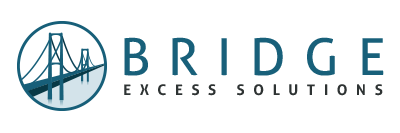 Do you offer any additional services such as loss control?				yes  no	Do you utilize any outside vendors for loss control or surveillance services?	yes  noAre there any subsidiaries or parent companies you are associated with?		yes  noAre claims guidelines or procedures followed when a claim is received?		yes  noDo you consider client input when establishing a reserve amount? 			yes  noDo you have meetings with customers in regards to claim reserves? 		yes  noDo you use outside vendors for loss record data storage? 				yes  noAdministrator NameAddressCityStateZipPhone NumberWebsiteState(s) where doing businessNumber of years administering claimsList other lines currently being managedTotal number of self-insured accounts currently managedNumber of accounts you anticipate to add in the next year?Number you anticipate to add in the next 5 years?Average pending case load per adjuster?Which of the following programs are currently in place?Which of the following programs are currently in place?  Medical Bill Review   Fee Schedule  Preferred Physican List     Other (please attach information)What is your philosophy on fighting claims versus settlement? How are reserves determined? What is the dollar threshold for large loss reports? What reserving method is used?How frequently are reserves and payments reconciled? How do you handle inherited claims?What computer system do you use?Do you use outside vendors for loss record data storage? URL of websitePlease attach copies of the following documentation to complete this questionnaire:Please attach copies of the following documentation to complete this questionnaire:  Claims Guidelines or Procedures   Litigation Guidelines  Large Loss Report     Organization Chart/Claims Staff Resumes